GREENWOOD PUBLIC SCHOOL, ADITYAPURAM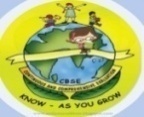 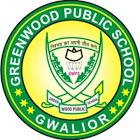 OUR MOTTO - DEVELOPMENT WITH DELIGHTSYLLABUS FOR PERIODIC- I + TERM I (2023-24) FOR CLASS-I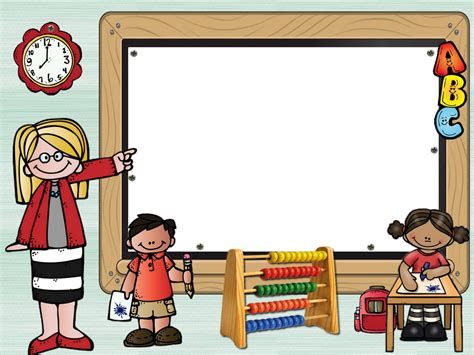 		MONTHLY ACTIVITIESMarch- Devotional Songs, Spell Bee CompetitionApril- Earth Day Activity-Crown Making Activity using flowers and leaves, Lemonade/Any Summer Drink Making Activity May & June- Holiday Assignment TasksJuly- English Recitation Competition, Handwriting Competition, Work Education-First Aid ActivitiesAugust- Rakhi Making Activity, Sports Activity- Lemon Race, 	Independence Day CelebrationGREENWOOD PUBLIC SCHOOL, ADITYAPURAMOUR MOTTO - DEVELOPMENT WITH DELIGHTSYLLABUS FOR PERIODIC-I + TERM –I (2023-24) FOR CLASS-II	MONTHLY ACTIVITIESMarch- Devotional Songs, Spell Bee CompetitionApril- Earth Day Activity-Poster Making Activity- Save Water, Lemonade/Any Summer Drink Making Activity May & June- Holiday Assignment TasksJuly- English Recitation Competition, Handwriting Competition, Work Education-First Aid ActivitiesAugust- Rakhi Making Activity, Sports Activity- Obstacle Race, 	Independence Day CelebrationGREENWOOD PUBLIC SCHOOL, ADITYAPURAMOUR MOTTO - DEVELOPMENT WITH DELIGHTSYLLABUS FOR PERIODIC-I+TERM-I (2023-24) FOR CLASS-III	MONTHLY ACTIVITIESMarch- Devotional Songs, Spell Bee CompetitionApril- Earth Day Activity-Handband Making Activity using flowers and leaves, Fireless Cooking Activity May & June- Holiday Assignment TasksJuly- Story Telling Competition, Calligraphy Competition, Work Education-Stitch button/hookAugust- Thali Decoration Competition, Sports Activity- Hurdle   Race, Independence Day CelebrationGREENWOOD PUBLIC SCHOOL, ADITYAPURAMOUR MOTTO - DEVELOPMENT WITH DELIGHTSYLLABUS FOR PERIODIC-I + TERM- I (2023-24) FOR CLASS-IVMONTHLY ACTIVITIESMarch- 1. Role play Activity-Ramayan, Spell BeeApril – Earth Day Activity- Making Bird Feeder, Fireless Cooking Activity May & June- Holiday Assignment TasksJuly- Story Telling Competition, Calligraphy Competition, Work Education- Stitch button/hookAugust- Poster Making (Theme- India in the 21st century), Sports Activity-Sack Race, Independence Day CelebrationGREENWOOD PUBLIC SCHOOL, ADITYAPURAMOUR MOTTO - DEVELOPMENT WITH DELIGHTSYLLABUS FOR PERIODIC-I + TERM I (2023-24) FOR CLASS-VMONTHLY ACTIVITIESMarch- Role Play Activity-Ramayan, Spell BeeApril – Earth Day Activity- Making Bird Feeder, Fireless Cooking Activity  May & June- Holiday Assignment TasksJuly- Story Telling Competition, Calligraphy Competition, Work Education- Stitch button/hookAugust- Poster Making (Theme- India in the 21st century), Sports Activity-Sack Race, Independence Day CelebrationSUBJECTSBOOKSLESSONSSKILLSACTIVITY+USE OF ICTPARENTS INVOLVEMENTENGLISH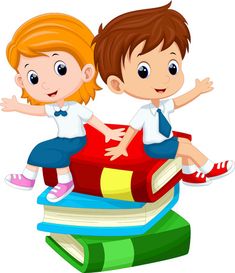 Longman New Images LiteraturePD-IL-1 My FamilyL-2 Rani’s First Day at SchoolTERM-IL-3 I want a Garden, L-5 Vayu the windRead, Understand Pronunciation Clarity  ICT – Extramarks(All topics to be covered up on Extramarks)Art Integrated Activity- L-1 My Family: Making Family Tree L-2 Rani’s First Day at School- Making a Card on the first day at schoolL-3 I want a garden- Activity on doing wordsL-5 Activity on PronounsMultiple Assessment:Task-1: ReadingTask-2: RecitationSubject Enrichment:Task: ASL Speaking SkillsGive Your Child Regular Loud Reading Practice.ENGLISHWriting SkillsPD-I Label writing, Object writingTERM-I  Paragraph- My School, My favourite Teacher, Picture writingEffective writing communication, Spelling, Handwriting, VocabularyICT – Extramarks(All topics to be covered up on Extramarks)Art Integrated Activity- L-1 My Family: Making Family Tree L-2 Rani’s First Day at School- Making a Card on the first day at schoolL-3 I want a garden- Activity on doing wordsL-5 Activity on PronounsMultiple Assessment:Task-1: ReadingTask-2: RecitationSubject Enrichment:Task: ASL Speaking SkillsEncourage your child to write in neat and clean handwritingENGLISHSpeaking SkillsPD-I Introduce YourselfTERM-I Good MannersDiscuss, Listen, Concentrate ICT – Extramarks(All topics to be covered up on Extramarks)Art Integrated Activity- L-1 My Family: Making Family Tree L-2 Rani’s First Day at School- Making a Card on the first day at schoolL-3 I want a garden- Activity on doing wordsL-5 Activity on PronounsMultiple Assessment:Task-1: ReadingTask-2: RecitationSubject Enrichment:Task: ASL Speaking SkillsHelp your child to learn the poem.ENGLISHGrammar Learnwell SmartPD-I L-1 The English Alphabets L-2 Naming Words, Definition of nounTERM-I L-3 One and more than one, L-4 He words and she words, L-5 Describing Words, L-6 Today, Yesterday, TomorrowDefinition of pronoun/verbComprehendIdentifyRecallICT – Extramarks(All topics to be covered up on Extramarks)Art Integrated Activity- L-1 My Family: Making Family Tree L-2 Rani’s First Day at School- Making a Card on the first day at schoolL-3 I want a garden- Activity on doing wordsL-5 Activity on PronounsMultiple Assessment:Task-1: ReadingTask-2: RecitationSubject Enrichment:Task: ASL Speaking SkillsEncourage your child to speak in English at home also.ENGLISHGrammar Learnwell SmartPD-I L-1 The English Alphabets L-2 Naming Words, Definition of nounTERM-I L-3 One and more than one, L-4 He words and she words, L-5 Describing Words, L-6 Today, Yesterday, TomorrowDefinition of pronoun/verbComprehendIdentifyRecallICT – Extramarks(All topics to be covered up on Extramarks)Art Integrated Activity- L-1 My Family: Making Family Tree L-2 Rani’s First Day at School- Making a Card on the first day at schoolL-3 I want a garden- Activity on doing wordsL-5 Activity on PronounsMultiple Assessment:Task-1: ReadingTask-2: RecitationSubject Enrichment:Task: ASL Speaking SkillsArrange family discussions and take their suggestions. Also discuss your problems with them.ENGLISHGroup RecitationPD-I L-4 Little folks in the grassTERM-I L-6 Swing, swing, swingRecite, AppreciateICT – Extramarks(All topics to be covered up on Extramarks)Art Integrated Activity- L-1 My Family: Making Family Tree L-2 Rani’s First Day at School- Making a Card on the first day at schoolL-3 I want a garden- Activity on doing wordsL-5 Activity on PronounsMultiple Assessment:Task-1: ReadingTask-2: RecitationSubject Enrichment:Task: ASL Speaking SkillsArrange family discussions and take their suggestions. Also discuss your problems with them.ReadingSkillsComprehensionICT – Extramarks(All topics to be covered up on Extramarks)Art Integrated Activity- L-1 My Family: Making Family Tree L-2 Rani’s First Day at School- Making a Card on the first day at schoolL-3 I want a garden- Activity on doing wordsL-5 Activity on PronounsMultiple Assessment:Task-1: ReadingTask-2: RecitationSubject Enrichment:Task: ASL Speaking SkillsHelp your child in learning poems.SUBJECTSBOOKSLESSONSSKILLSACTIVITY+USE OF ICTPARENTS INVOLVEMENTHINDI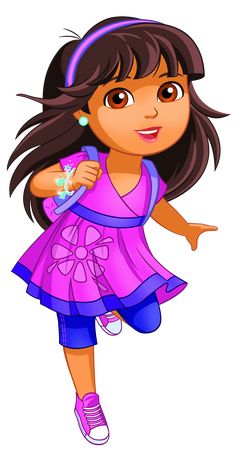 mUes’kPD-I o.kZekyk] Loj] O;atuikB&1% Loj vkSj mudh ek=k,¡] ikB&2% vuqLokj ¼½] vuqukfld ¼  ¡ ½ ,oa folxZ ¼ % ½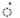 ikB&3% ^j* ds :i ¼jsQ  Z ½ insu ^   z @ ª *TERM-I ikB&4% la;qDr O;atu] ikB&5% la;qDrk{kj vkSj n~foRo O;atu] ikB&6% uqDrk ¼M+] <+ vkSj vkxr O;atu vkW½ikB&7% ckjg[kM+h vkSj vH;klmPpkj.k {kerk] izokgICT – Extramarks(All topics to be covered up on Extramarks)Multiple Assessment:Task-1: ReadingTask-2: RecitationSubject Enrichment:Task-1: Listening Skills Task-2: Speaking SkillsTopic-esjk ifjp;dfBu 'kCn cksydj fy[kok,aHINDIiBu dkS'kyikB iBu] vifBr x|ka'kcks/kxE;rk  ICT – Extramarks(All topics to be covered up on Extramarks)Multiple Assessment:Task-1: ReadingTask-2: RecitationSubject Enrichment:Task-1: Listening Skills Task-2: Speaking SkillsTopic-esjk ifjp;izfrfnu ,d ist i<+us dk vH;kl djok;saAHINDIys[ku dkS'kyPD-I esjk ifjp;] oLrq ys[kuTERM-I fp= o.kZu] esjk fiz; fe=] esjh ek¡vfHkO;fDr Lrj] 'kCnp;uICT – Extramarks(All topics to be covered up on Extramarks)Multiple Assessment:Task-1: ReadingTask-2: RecitationSubject Enrichment:Task-1: Listening Skills Task-2: Speaking SkillsTopic-esjk ifjp;izfrfnu ,d ist i<+us dk vH;kl djok;saAHINDIekSf[kd {kerkPD-I dfork&1- ckny] 2- phaVh pyrh gSTERM-I dfork & 1- dsys] 2- ekSt yks Lej.k 'kfDr] vkRefo'oklICT – Extramarks(All topics to be covered up on Extramarks)Multiple Assessment:Task-1: ReadingTask-2: RecitationSubject Enrichment:Task-1: Listening Skills Task-2: Speaking SkillsTopic-esjk ifjp;dfork ;kn djok,¡HINDIJo.k {kerkdgkuh lqukdj ç'u iwNukfo’k; dh le>] ,dkxzrkICT – Extramarks(All topics to be covered up on Extramarks)Multiple Assessment:Task-1: ReadingTask-2: RecitationSubject Enrichment:Task-1: Listening Skills Task-2: Speaking SkillsTopic-esjk ifjp;dgkuh lqukdj cPpksa ls iz'u iwNsHINDIO;kdj.kPD-I laKk] foykse 'kCn] fyax] opu] i;kZ;okphTERM-I loZuke] foykse 'kCn] fyax] opu] i;kZ;okph] vusd 'kCnksa ds fy, ,d 'kCnO;kdjf.kd Kku + Hkkf"kd KkuICT – Extramarks(All topics to be covered up on Extramarks)Multiple Assessment:Task-1: ReadingTask-2: RecitationSubject Enrichment:Task-1: Listening Skills Task-2: Speaking SkillsTopic-esjk ifjp;loZuke dh ifjHkk’kk fy[kdj ;kn djok,¡MATHEMATICS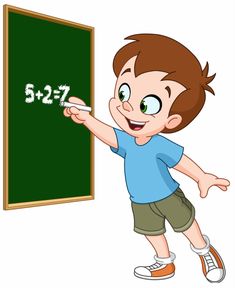 Learnwell Smart MathematicsPD-I L-1 Pre Number Concepts, L-2 Solids Around usL-3 Numbers from 0 to 9, TERM-I L-4 Addition and Subtraction up to 9L-5 Numbers from 10 to 20, L-6 Addition and Subtraction up to 20Identify, Logical Thinking, Decision MakingICT – Extramarks(All topics to be covered up on Extramarks)Art Integrated Activity: Shapes by using colour paper.Subtraction and Addition by using colour paper.Multiple Assessment:Task-1: Mental MathsTask-2: Quiz Topic- Shapes, AdditionSubject Enrichment:Task-1: Lab Activity Lab Activity-Pg No.19, 46, 60,71Help your child in learning tables.SUBJECTSBOOKSLESSONSSKILLSACTIVITY+USE OF ICTPARENTS INVOLVEMENTE.V.S.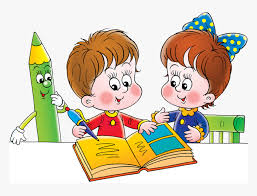 The World For You And MePD-I Unit-I : About MeL-1 All About Myself L-2 Others in My WorldL-3 My SchoolTERM-I Unit-II : Our NeedsL-4 Food and ClothesL-5 Our HomeL-6 Air We Breathe L-7 Water in Our LifeG.D- Water in Our LifeSelf Awareness, Critical Thinking And Analysis ICT – Extramarks(All topics to be covered up on Extramarks)Multiple Assessment: Quiz Topic- Water in Our LifeSubject Enrichment: Lab ActivityCh-6 Air We BreatheBalloon ActivityCandle ActivityPresence of air in both activitiesArt Integrated Activity-Ch-1 Cut and Paste five sense organsCh-2 Family TreeCh-3 School TreeCh-4 Food and Clothes, Umbrella and Healthy food basket.Motivate your child to develop healthy eating habits and stay clean and tidy.Teach your child ways to conserve water.Encourage your child to write in neat and clean handwriting.COMPUTER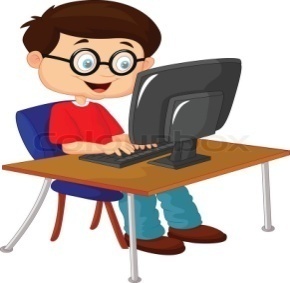 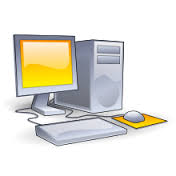 Cyber BeansPD-I L-1 Computer My FriendL-2 Intelligent MachinesTERM-IL-3 Parts of a ComputerL-4 Handling a MouseObservation InterpretationArt Integrated Activity-Ch-2: Paste the pictures of different types of machines and computer.MA: Quiz, SE: Lab ActivityCh-1: Identification of computer.Ch-3: Identification of parts of computerCh-4: How to handle a mouseDiscuss with your child about the various places where computers are used.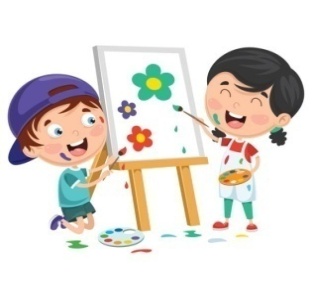 ART & CRAFTArt & ActivityTopics- 1 to 10Craft- Rhino (Lady’s Finger Impression), Birdie (Origami)Exploration, Creative expression--G.K.Be A GK ChampPD-I Nature and Wildlife [Page No. 1 to 3], India     [Page No. 4 to 6], Sports [Page No.7 to 9]TERM–I Science and Technology [Pg No.10-12]World Around Us [Page No.13 & 14]Literature and Language [Page No. 15 to 17]Art and Entertainment [Page No. 18 to 20]Mixed Bag [Page No. 21 & 22]Problem Solving [Page No. 23 to 25]General AwarenessICT – Extramarks(All topics to be covered up on Extramarks)Motivate your child to read English and Hindi news paperSUBJECTSBOOKSLESSONSLESSONSSKILLSACTIVITY+USE OF ICTPARENTS INVOLVEMENTP.E.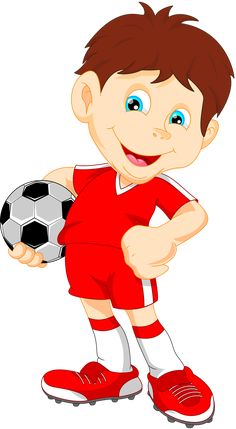 Correct Postures, Introduction to Yoga, Sports Equipments, Shapes of Sports Equipment, Responding to commands and signals, Games for Health- Running, Jumping , Hopping , Skipping, falling in formation  line , Roll Call; PEC Activity Card 1,3,4Correct Postures, Introduction to Yoga, Sports Equipments, Shapes of Sports Equipment, Responding to commands and signals, Games for Health- Running, Jumping , Hopping , Skipping, falling in formation  line , Roll Call; PEC Activity Card 1,3,4Balancing Coordination-Take your child to outdoor activities.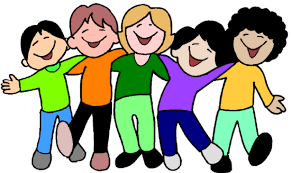 DANCE 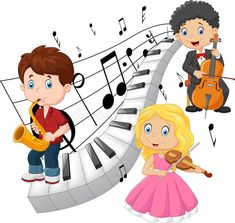 Basic Foot Work in various western forms, Patriotic Song, Folk Dance, SalsaMUSICNational Anthem + National Song + Gayatri Mantra + Hanuman Chalisa + Ram Stuti + 2 Shlokas from GeetaNational Anthem- https://www.youtube.com/watch?v=RqQ4asI70BgGayatri Mantra- https://www.youtube.com/watch?v=SPm-Qy5m39ENational Anthem- https://www.youtube.com/watch?v=RqQ4asI70BgGayatri Mantra- https://www.youtube.com/watch?v=SPm-Qy5m39ENational Anthem- https://www.youtube.com/watch?v=RqQ4asI70BgGayatri Mantra- https://www.youtube.com/watch?v=SPm-Qy5m39ENational Anthem- https://www.youtube.com/watch?v=RqQ4asI70BgGayatri Mantra- https://www.youtube.com/watch?v=SPm-Qy5m39EVALUE EDUCATIONDoing your best, Choose your role modelSUBJECTBOOKSLESSONSSKILLSACTIVITY+USE OF ICTPARENTS INVOLVEMENTENGLISHLongman New ImagesLiteraturePD-I Ch-2 The Two SculptorsTERM-I Ch-4 The Elephant’s NoseCh-6 Sharing the HarvestCh-7 Mr. Lucky StrawRead, Understand Pronunciation, clarityICT – Extramarks(All topics to be covered up on Extramarks)Art Integrated Activity + Standard Learning- Doodle ArtWords that express feelings like happy, sad, etc. A word will be shared and students will emote.Multiple Assessment:Task-1: ReadingTask-2: RecitationSubject Enrichment:Task-ASLEncourage your child to read story books and English newspaper. ENGLISHEnglish Grammar[Gem’s]PD-I: Ch-1 The English Alphabet, Ch-2 Naming WordsCh-3 Singular and PluralTERM-I: Ch-4 Masculine and Feminine, Ch-5 Numbers, Ch-6 Describing Words,Ch-7 Action Words, Ch-8 Yes/No QuestionsComprehendIdentifyRecallICT – Extramarks(All topics to be covered up on Extramarks)Art Integrated Activity + Standard Learning- Doodle ArtWords that express feelings like happy, sad, etc. A word will be shared and students will emote.Multiple Assessment:Task-1: ReadingTask-2: RecitationSubject Enrichment:Task-ASLEncourage your child to read story books and English newspaper. ENGLISHWriting SkillsPD-I: My Self , Object Writing, Paragraph Writing: My SchoolTERM-I: Sick Leave Application, Paragraph writing –Books our Friends, My favourite season, My Best FriendEffective writing communication, Spelling, Handwriting, Vocabulary.ICT – Extramarks(All topics to be covered up on Extramarks)Art Integrated Activity + Standard Learning- Doodle ArtWords that express feelings like happy, sad, etc. A word will be shared and students will emote.Multiple Assessment:Task-1: ReadingTask-2: RecitationSubject Enrichment:Task-ASLEncourage your child to write in neat and clean handwritingENGLISHSpeaking SkillsStory NarrationDiscuss, Listen, Concentrate, RecallICT – Extramarks(All topics to be covered up on Extramarks)Art Integrated Activity + Standard Learning- Doodle ArtWords that express feelings like happy, sad, etc. A word will be shared and students will emote.Multiple Assessment:Task-1: ReadingTask-2: RecitationSubject Enrichment:Task-ASLEncourage your child to write in neat and clean handwritingENGLISHReading SkillsComprehensionICT – Extramarks(All topics to be covered up on Extramarks)Art Integrated Activity + Standard Learning- Doodle ArtWords that express feelings like happy, sad, etc. A word will be shared and students will emote.Multiple Assessment:Task-1: ReadingTask-2: RecitationSubject Enrichment:Task-ASLHelp your child in learning poems.ENGLISHGroup RecitationPD-I: Ch-1 The Little PlantTERM-I: Ch-3 The WindCh-5 Both AfraidRecite, AppreciateICT – Extramarks(All topics to be covered up on Extramarks)Art Integrated Activity + Standard Learning- Doodle ArtWords that express feelings like happy, sad, etc. A word will be shared and students will emote.Multiple Assessment:Task-1: ReadingTask-2: RecitationSubject Enrichment:Task-ASLSUBJECTBOOKSLESSONSSKILLSACTIVITY+USE OF ICTACTIVITY+USE OF ICTPARENTS INVOLVEMENTHINDImUes’kPD-I ikB&1% dkSu\] ikB&2% ubZ lksp] ikB&3% uhanTERM-I ikB&4% eSa vkSj esjh ek¡] ikB&6% ljnh&xjeh dk xksnke] ikB&7% ugha lw;Z ls dgrk dksbZ] ikB&8% fxygjh vkSj dkSvkmPpkj.k {kerk] izokgICT- Extra Marks (All topics to be covered up on Extramarks)Multiple Assessment:Task-1: ReadingTask-2: RecitationSubject Enrichment:Task-1: Listening Skills (Narration)Task-2: Speaking SkillsTopic-esjk ifjp;ICT- Extra Marks (All topics to be covered up on Extramarks)Multiple Assessment:Task-1: ReadingTask-2: RecitationSubject Enrichment:Task-1: Listening Skills (Narration)Task-2: Speaking SkillsTopic-esjk ifjp;izfrfnu ,d ist i<+us dk vH;kl djok;saAHINDIiBu dkS'kyikB iBu] vifBr x|ka'kcks/kxE;rk  ICT- Extra Marks (All topics to be covered up on Extramarks)Multiple Assessment:Task-1: ReadingTask-2: RecitationSubject Enrichment:Task-1: Listening Skills (Narration)Task-2: Speaking SkillsTopic-esjk ifjp;ICT- Extra Marks (All topics to be covered up on Extramarks)Multiple Assessment:Task-1: ReadingTask-2: RecitationSubject Enrichment:Task-1: Listening Skills (Narration)Task-2: Speaking SkillsTopic-esjk ifjp;ikB i<+kus dk vH;kl djok;saHINDIys[ku dkS'kyPD-I esjk ifjp;] oLrq ys[kuTERM-I esjk fo|ky;] izkFkZuk i=] dgkuh ys[ku] vuqPNsn& esjk fiz; fe=] esjk ns'kvfHkO;fDr Lrj] 'kCn p;uICT- Extra Marks (All topics to be covered up on Extramarks)Multiple Assessment:Task-1: ReadingTask-2: RecitationSubject Enrichment:Task-1: Listening Skills (Narration)Task-2: Speaking SkillsTopic-esjk ifjp;ICT- Extra Marks (All topics to be covered up on Extramarks)Multiple Assessment:Task-1: ReadingTask-2: RecitationSubject Enrichment:Task-1: Listening Skills (Narration)Task-2: Speaking SkillsTopic-esjk ifjp;dfBu 'kCn cksydj fy[kok,aHINDIekSf[kd {kerkPD-I ikB&1% dkSu\TERM-I ikB&5% ljnh xjeh dk xksnkeikB&6% ugha lw;Z ls dgrk dksbZLej.k 'kfDr] vkRefo'oklICT- Extra Marks (All topics to be covered up on Extramarks)Multiple Assessment:Task-1: ReadingTask-2: RecitationSubject Enrichment:Task-1: Listening Skills (Narration)Task-2: Speaking SkillsTopic-esjk ifjp;ICT- Extra Marks (All topics to be covered up on Extramarks)Multiple Assessment:Task-1: ReadingTask-2: RecitationSubject Enrichment:Task-1: Listening Skills (Narration)Task-2: Speaking SkillsTopic-esjk ifjp;dfBu 'kCn cksydj fy[kok,aHINDIJo.k {kerkdgkuh lqukdj ç'u iwNukfo’k; dh le>] ,dkxzrkICT- Extra Marks (All topics to be covered up on Extramarks)Multiple Assessment:Task-1: ReadingTask-2: RecitationSubject Enrichment:Task-1: Listening Skills (Narration)Task-2: Speaking SkillsTopic-esjk ifjp;ICT- Extra Marks (All topics to be covered up on Extramarks)Multiple Assessment:Task-1: ReadingTask-2: RecitationSubject Enrichment:Task-1: Listening Skills (Narration)Task-2: Speaking SkillsTopic-esjk ifjp;dfork ;kn djok,¡ ,oa dgkuh lquk,¡ ,oa mlls lacaf/kr ç'u iwNsAHINDIO;kdj.kPD-I laKk] loZuke] foykse 'kCn] fyax] opu] i;kZ;okphTERM-I fØ;k] fo'ks’k.k] foykse 'kCn] fyax] opu] i;kZ;okph] vusd 'kCnksa ds fy, ,d 'kCnO;kdjf.kd Kku + Hkkf"kd KkuICT- Extra Marks (All topics to be covered up on Extramarks)Multiple Assessment:Task-1: ReadingTask-2: RecitationSubject Enrichment:Task-1: Listening Skills (Narration)Task-2: Speaking SkillsTopic-esjk ifjp;ICT- Extra Marks (All topics to be covered up on Extramarks)Multiple Assessment:Task-1: ReadingTask-2: RecitationSubject Enrichment:Task-1: Listening Skills (Narration)Task-2: Speaking SkillsTopic-esjk ifjp;dfork ;kn djok,¡ ,oa dgkuh lquk,¡ ,oa mlls lacaf/kr ç'u iwNsAMATHEMATICSLearnwell SmartPD-I Ch-1: Numbers Revision, Ch- 2: Ordinal NumbersCh-3: Numbers upto 1000TERM-I Ch-4: Addition, Ch-5: Subtraction, Ch-6: Multiplication, Ch-7: DivisionIdentify, Build Logical Thinking, Decision MakingICT – Extramarks(All topics to be covered up on Extramarks)Art Integrated Activity: Fun with Abacus: Students will add and subtract the given numbers using abacus.Subtraction and Addition by using stickers.Multiple Assessment:Task-1: Mental Maths QuizTask-2: Quiz on Tables 2-10Subject Enrichment:Task-1: Represent the different numbers using pictures.Task-2: Lab ActivityLAB ACTIVITYPage No. 6, 13, 14, 37, 39, 44, 55, 85, 112ICT – Extramarks(All topics to be covered up on Extramarks)Art Integrated Activity: Fun with Abacus: Students will add and subtract the given numbers using abacus.Subtraction and Addition by using stickers.Multiple Assessment:Task-1: Mental Maths QuizTask-2: Quiz on Tables 2-10Subject Enrichment:Task-1: Represent the different numbers using pictures.Task-2: Lab ActivityLAB ACTIVITYPage No. 6, 13, 14, 37, 39, 44, 55, 85, 112Help your child in learning tablesSUBJECTBOOKSLESSONSSKILLSACTIVITY+USE OF ICTACTIVITY+USE OF ICTPARENTS INVOLVEMENTE.V.S. The World For You and MePD-I Unit-1 About meCh- 1 Me and My Body, Ch- 2 My Family and My NeighboursTERM-I Unit-2 Our NeedsCh-3 Food and Clothes, Ch-4 Houses we live inUnit-3 Our SurroundingsCh-5 People and Places Around Us Ch-6 Plants- Our Green FriendsCh-7 Animals Around UsSelf-awareness, critical thinkingICT – Extramarks(All topics to be covered up on Extramarks)Art Integrated Activity- Ch-1 Making a ‘Me book’.Ch-4 1. Making a family tree.Ch-3 Making a fruit basket.Ch-4 Making a Paper HutCh-5 Collect pictures of places in your neighbourhood and paste.Ch-7 Draw your favourite animal and colour itMultiple Assessment:Task-1: Brain Cafe ActivityTopic- Animals Around UsTask-2: Quiz : Topic-Plants Our Green FriendsSubject Enrichment:Lab ActivityICT – Extramarks(All topics to be covered up on Extramarks)Art Integrated Activity- Ch-1 Making a ‘Me book’.Ch-4 1. Making a family tree.Ch-3 Making a fruit basket.Ch-4 Making a Paper HutCh-5 Collect pictures of places in your neighbourhood and paste.Ch-7 Draw your favourite animal and colour itMultiple Assessment:Task-1: Brain Cafe ActivityTopic- Animals Around UsTask-2: Quiz : Topic-Plants Our Green FriendsSubject Enrichment:Lab ActivityMotivate your child to develop healthy eating habits and stay clean and tidy.COMPUTER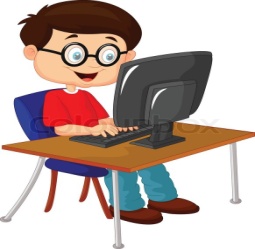 Cyber BeansPD-I Ch-1 Know your computerTERM-ICh- 2 Working of a ComputerCh-3 Input and Output DevicesCh-4 More about KeyboardObservation, Interaction.Art Integrated Activity-Ch-1: Draw a picture of computer and colour it.Ch-2: Make a collage of parts of a computer.Ch-3: Paste the pictures of input and output devices separately and differentiate them.Ch-4: Paste a big picture of keyboard and label the types of keys in it.MA: Quiz - SE: Lab ActivityArt Integrated Activity-Ch-1: Draw a picture of computer and colour it.Ch-2: Make a collage of parts of a computer.Ch-3: Paste the pictures of input and output devices separately and differentiate them.Ch-4: Paste a big picture of keyboard and label the types of keys in it.MA: Quiz - SE: Lab ActivityDiscuss with your child about the various places where computers are used.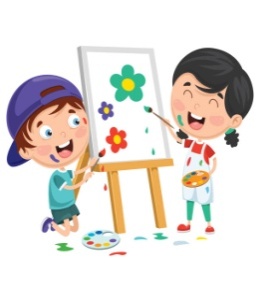 ART & CRAFTArt & ActivityTopics- 1 to 10, Craft- Fairy (Pencil Waste Pasting), Aeroplane (Paper Tearing)Exploration, Creative expressionP.E.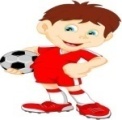 Body parts, Sense Organs & Personal Hygiene; Fundamental Movements; Introduction to Yoga; Games for Health- Running, Jumping , Hopping , Skipping, falling in formation  line , Roll Call , PEC activity card 1,3,4Body parts, Sense Organs & Personal Hygiene; Fundamental Movements; Introduction to Yoga; Games for Health- Running, Jumping , Hopping , Skipping, falling in formation  line , Roll Call , PEC activity card 1,3,4Body parts, Sense Organs & Personal Hygiene; Fundamental Movements; Introduction to Yoga; Games for Health- Running, Jumping , Hopping , Skipping, falling in formation  line , Roll Call , PEC activity card 1,3,4Body parts, Sense Organs & Personal Hygiene; Fundamental Movements; Introduction to Yoga; Games for Health- Running, Jumping , Hopping , Skipping, falling in formation  line , Roll Call , PEC activity card 1,3,4Play games like ludo, carom to improve their focus.G.K.Be A GK ChampPD-1 Nature and Wildlife India, Sports TERM-I Science and Technology, World Around Us, Literature and Language, Art and Entertainment, Mixed Bag, Problem SolvingGeneral AwarenessGeneral AwarenessMotivate your child to read English & Hindi news paperSUBJECTBOOKSLESSONSLESSONSSKILLSACTIVITY+USE OF ICTPARENTS INVOLVEMENTDANCE Basic Foot Work in various western forms, Patriotic Song, Folk Dance, Salsa Basic Foot Work in various western forms, Patriotic Song, Folk Dance, Salsa ---MUSICNational Anthem + National Song + Gayatri Mantra + Hanuman Chalisa + Ram Stuti + 2 Shlokas from GeetaNational Anthem- https://www.youtube.com/watch?v=RqQ4asI70BgGayatri Mantra- https://www.youtube.com/watch?v=SPm-Qy5m39ENational Anthem- https://www.youtube.com/watch?v=RqQ4asI70BgGayatri Mantra- https://www.youtube.com/watch?v=SPm-Qy5m39ENational Anthem- https://www.youtube.com/watch?v=RqQ4asI70BgGayatri Mantra- https://www.youtube.com/watch?v=SPm-Qy5m39ENational Anthem- https://www.youtube.com/watch?v=RqQ4asI70BgGayatri Mantra- https://www.youtube.com/watch?v=SPm-Qy5m39EVALUE EDUCATIONDoing your best, Choose your role modelSUBJECTSBOOKSLESSONSSKILLSACTIVITY+USE OF ICTPARENTS INVOLVEMENTENGLISHLongman New ImagesLiteraturePD-I Ch-1 Two Frogs in MilkCh-2 Everyday ThingsCh-3 Rikki-Tikki Tavi Goes ExploringTerm-I Ch-4 Water Cycle, Ch- 5 Eating Healthy, Ch-6 The Clever Mouse Deer,Ch-7 Where go the boats?Read Understand Pronunciation Clarity & Comprehend IdentifyICT – Extramarks(All topics to be covered up on Extramarks)Art Integrated Activity- 1. Making a synonym and antonym butterfly.Multiple Assessment:Task-1: ReadingTask-2: RecitationSubject Enrichment:Task-1: Listening Skills (Narration)Task-2: Speaking SkillsEncourage your child to read story books and English newspaper ENGLISHWriting SkillsPD-I Myself, Paragraph writing- My School, Object Writing, Sick leave application TERM-I Paragraph writing-My Favourite Teacher, Informal Letter to your friend about your school and inviting him to your birthday, NoticeEffective writing communication, Spelling, Handwriting, VocabularyICT – Extramarks(All topics to be covered up on Extramarks)Art Integrated Activity- 1. Making a synonym and antonym butterfly.Multiple Assessment:Task-1: ReadingTask-2: RecitationSubject Enrichment:Task-1: Listening Skills (Narration)Task-2: Speaking SkillsEncourage your child to write in neat and clean handwritingENGLISHSpeaking SkillsConversation Topic- My CountryDiscuss, Listen, Concentrate, RecallICT – Extramarks(All topics to be covered up on Extramarks)Art Integrated Activity- 1. Making a synonym and antonym butterfly.Multiple Assessment:Task-1: ReadingTask-2: RecitationSubject Enrichment:Task-1: Listening Skills (Narration)Task-2: Speaking SkillsEncourage your child to write in neat and clean handwritingENGLISHReading SkillsComprehensionICT – Extramarks(All topics to be covered up on Extramarks)Art Integrated Activity- 1. Making a synonym and antonym butterfly.Multiple Assessment:Task-1: ReadingTask-2: RecitationSubject Enrichment:Task-1: Listening Skills (Narration)Task-2: Speaking SkillsENGLISHGrammarPD-I Ch-1 Vowels and Consonants, Ch-2 NounsTERM-I  Ch-3 Pronouns, Ch-4 Adjectives, Ch-5 Verb Forms, Ch-6 Subject and PredicateComprehend, Identify, RelateICT – Extramarks(All topics to be covered up on Extramarks)Art Integrated Activity- 1. Making a synonym and antonym butterfly.Multiple Assessment:Task-1: ReadingTask-2: RecitationSubject Enrichment:Task-1: Listening Skills (Narration)Task-2: Speaking SkillsENGLISHGroup RecitationPD-I Everyday ThingsTERM-I Where go the boats?Recite, AppreciateICT – Extramarks(All topics to be covered up on Extramarks)Art Integrated Activity- 1. Making a synonym and antonym butterfly.Multiple Assessment:Task-1: ReadingTask-2: RecitationSubject Enrichment:Task-1: Listening Skills (Narration)Task-2: Speaking SkillsHelp your child in learning poems.SUBJECTSBOOKSLESSONSSKILLSACTIVITY+USE OF ICTPARENTS INVOLVEMENTHINDImUes’kPD-I ikB&1 % ckny nkuh ikB&2 % <Eed&<Eed dh pkyTERM-I ikB&3 % fofp= thoikB&4% tc ge [ksys fdØsV] ikB&5 % ccqvk vkSj cw<+k] ikB&6 % lwjt dh NqV~Vh] ikB&7 % dqYgkM+h dk nfy;k mPpkj.k {kerk] izokgICT- Extra Marks (All topics to be covered up on Extramarks)Art Integrated Activity: 1- ckny dk fp= cukdj ckny ls o’kkZ gksus ds rhu ykHk fyf[k,A2- taxy esa ik;s tkus okys tkuojksa ds uke crkb,] fdUgh nks ds fp= cukdj muesa jax Hkfj,AMultiple Assessment:Task-1: ReadingTask-2: Recitation fo’k;&gekjk jk"Vªh; /otSubject Enrichment:Task-1: Listening Skills (Narration)Task-2: Speaking Skillsdfork ;kn djok,¡ ,oa dgkuh lquk,¡ ,oa mlls lacaf/kr ç'u iwNsAHINDIiBu dkS'kyvifBr x|ka'k] vifBr i|ka'k] ikB iBucks/kxE;rk  ICT- Extra Marks (All topics to be covered up on Extramarks)Art Integrated Activity: 1- ckny dk fp= cukdj ckny ls o’kkZ gksus ds rhu ykHk fyf[k,A2- taxy esa ik;s tkus okys tkuojksa ds uke crkb,] fdUgh nks ds fp= cukdj muesa jax Hkfj,AMultiple Assessment:Task-1: ReadingTask-2: Recitation fo’k;&gekjk jk"Vªh; /otSubject Enrichment:Task-1: Listening Skills (Narration)Task-2: Speaking SkillsHINDIys[ku dkS'kyPD-I esjk ifjp;] vuqPNsn&esjh fiz; iqLrd&jkek;.k] oLrq ys[kuTERM-I vkSipkfjd i= ¼nks fnu ds fy, d{kk/;kfidk dks izkFkZuk i=½] laokn ¼x`gdk;Z djus gsrq ek¡ csVh ds chp laokn½] lwpuk ¼mÙkj iqfLrdk xqe gks tkus dh lwpuk½] foKkiu ¼ckyksa ds fy, 'kSEiw gsrq ,d vkd’kZd foKkiu½] vuqPNsn&vuq'kklu dk egRovfHkO;fDr Lrj] 'kCnp;uICT- Extra Marks (All topics to be covered up on Extramarks)Art Integrated Activity: 1- ckny dk fp= cukdj ckny ls o’kkZ gksus ds rhu ykHk fyf[k,A2- taxy esa ik;s tkus okys tkuojksa ds uke crkb,] fdUgh nks ds fp= cukdj muesa jax Hkfj,AMultiple Assessment:Task-1: ReadingTask-2: Recitation fo’k;&gekjk jk"Vªh; /otSubject Enrichment:Task-1: Listening Skills (Narration)Task-2: Speaking Skillsizfrfnu ikB i<+ok,HINDIekSf[kd {kerkPD-I ckny nkuh ¼dfork½TERM-I ccqvk vkSj cw<+k] lwjt dh NqV~Vh ¼dfork½Lej.k 'kfDr ] vkRefo'oklICT- Extra Marks (All topics to be covered up on Extramarks)Art Integrated Activity: 1- ckny dk fp= cukdj ckny ls o’kkZ gksus ds rhu ykHk fyf[k,A2- taxy esa ik;s tkus okys tkuojksa ds uke crkb,] fdUgh nks ds fp= cukdj muesa jax Hkfj,AMultiple Assessment:Task-1: ReadingTask-2: Recitation fo’k;&gekjk jk"Vªh; /otSubject Enrichment:Task-1: Listening Skills (Narration)Task-2: Speaking Skillsdfork ;kn djok,¡HINDIJo.k {kerkdgkuh lqukdj ç'u iwNukfo’k; dh le> ] ,dkxzrkICT- Extra Marks (All topics to be covered up on Extramarks)Art Integrated Activity: 1- ckny dk fp= cukdj ckny ls o’kkZ gksus ds rhu ykHk fyf[k,A2- taxy esa ik;s tkus okys tkuojksa ds uke crkb,] fdUgh nks ds fp= cukdj muesa jax Hkfj,AMultiple Assessment:Task-1: ReadingTask-2: Recitation fo’k;&gekjk jk"Vªh; /otSubject Enrichment:Task-1: Listening Skills (Narration)Task-2: Speaking SkillsHINDIO;kdj.kPD-I Hkk’kk] o.kZ vkSj fopkj] 'kCn fopkj] laKk] foykse 'kCn] i;kZ;okph 'kCnTERM-I loZuke] fØ;k] fo'ks’k.k] fyax] opu] foykse 'kCn] i;kZ;okph 'kCn] vusd 'kCnksa ds fy, ,d 'kCnO;kdjf.kd Kku + Hkkf"kd KkuICT- Extra Marks (All topics to be covered up on Extramarks)Art Integrated Activity: 1- ckny dk fp= cukdj ckny ls o’kkZ gksus ds rhu ykHk fyf[k,A2- taxy esa ik;s tkus okys tkuojksa ds uke crkb,] fdUgh nks ds fp= cukdj muesa jax Hkfj,AMultiple Assessment:Task-1: ReadingTask-2: Recitation fo’k;&gekjk jk"Vªh; /otSubject Enrichment:Task-1: Listening Skills (Narration)Task-2: Speaking SkillsMATHEMATICSLearnwell SmartPD-I Ch-1 Revision-Let’s Recall Ch-2 Number and Number NamesCh-3 Roman NumeralsTERM-I Ch-4 Addition, Ch-5 Subtraction, Ch-6: Multiplication, Ch-7: Division, Ch-8: DivisionIdentify, Build, Logical ThinkingDecision makingICT – Extramarks(All topics to be covered up on Extramarks)Art Integrated Activity: Fun with Abacus: Students will add and subtract the given numbers using abacus.Subtraction and Addition by using colour papers.Multiple Assessment:Task-1: Mental Maths QuizTask-2: Quiz on Tables 2-20Subject Enrichment:Task-1: Number Names using flash cards.Task-2: Lab ActivityLab ActivityPD-I- Pg. no. 26 Term-I- Pg. no. 56, 87, 99Help your child in learning tables.SUBJECTSBOOKSLESSONSSKILLSACTIVITY+USE OF ICTPARENTS INVOLVEMENTE.V.S.The World For You and MePD-I Ch-1 My Body, Ch-2 Yashica’s Family Ch-3 Games We PlayTERM-I Ch-4 People at WorkCh-5 Food for us Ch-6 Weave and WearCh-7 Houses and HomesCh-8 My Plant FriendsSelf Awareness, Critical Thinking, Problem Solving, Interpretation Skills, Coordination,ReadingICT – Extramarks(All topics to be covered up on Extramarks)Multiple Assessment:Task-1: Spell out one’s name in sign language.Task-2: Family TreeTask-3: Healthy Eating Habits Checklist Subject Enrichment:Lab Activity-People in different statesStudy the different parts of leaf.Explain to your child about the family structure and games that you played in your childhood.COMPUTER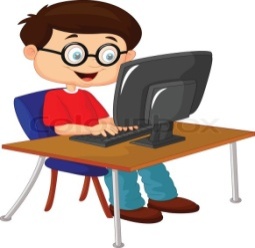 Cyber BeansPD-I Ch- 1 A Computer SystemCh- 2 Understanding WindowsTERM-I Ch-3 Fun with paintCh-4 Word ProcessorObservation, Interaction.ICT – Extramarks(All topics to be covered up on Extramarks)Art Integrated Activity-1. Select the pictures of different types of computer and paste in your notebook.2. Change date and time on the desktop.MA: 1. Quiz on different types of computer.2. Different types of Windows OS3. Microsoft Paint4. Chapter based Quiz on each chapter.SE: Lab ActivityLab Activity- Creating folders, moving folder, copy or delete a folder and rename a file/folder and how to open image and resize it.Discuss with your child about the various places where computers are used.ART & CRAFTArt & Activity Topics- 1 to 10Craft- Cat (Ear Bud Impression), Flower’s Garden (Thumb Impression)Exploration , Creative expression G.KBe a GK ChampPD-I 1.Nature and Wildlife, 2. India, 3. Sports, 4. Science and TechnologyTERM-I World Around Us, Literature and Language, Art and Entertainment, Mixed Bag, Problem SolvingMake your child read the English and Hindi Newspaper on regular basis.SUBJECTSBOOKSLESSONSSKILLSACTIVITY+USE OF ICTPARENTS INVOLVEMENTP.E. 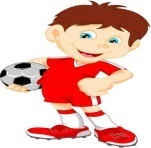 Personal hygiene; Introduction to Yoga-Sukhasana, Padmasana, Shavasana, Ardha Chandrasana, Dhanurasana; Movement Education- Neuromuscular Coordination, Coupling Movement, Strength and Judgement, Tossing, Coordinative Ability, Combative SkillsBalancing                              co-ordinationPlay indoor games with your child.DANCE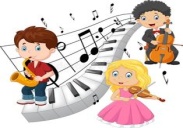 Basic Foot Work in various western forms, Patriotic Song, Folk Dance, SalsaMUSICNational Anthem + National Song + Gayatri Mantra + Hanuman Chalisa + Ram Stuti + 2 Shlokas from GeetaThinking                                Time managementNational Anthem- https://www.youtube.com/watch?v=RqQ4asI70BgGayatri Mantra- https://www.youtube.com/watch?v=SPm-Qy5m39ENational Anthem- https://www.youtube.com/watch?v=RqQ4asI70BgGayatri Mantra- https://www.youtube.com/watch?v=SPm-Qy5m39EVALUE EDUCATIONDoing your best, Choose your role modelSUBJECTSBOOKSLESSONSSKILLSACTIVITY+USE OF ICTPARENTS INVOLVEMENTENGLISHLongman New ImagesLiteraturePD-I Ch-1 The River BankCh-2 The Ants (Poem)Ch-3 The Pizza GirlTERM-I Ch-4 My Dream World (Poem)Ch-5 A Pocket Full of MusicCh-6 I wrote this little poem (Poem)Ch-7 M.O.M. in OrbitRead, Understand, Pronunciation Clarity, fluency, expression.ICT – Extramarks(All topics to be covered up on Extramarks)Multiple Assessment:Task-1: ReadingTask-2: RecitationSubject Enrichment:ASLGive Your Child Regular Loud Reading Practice.ENGLISHWriting SkillsPD-I My Self, Sick Leave Application, Object Writing, Paragraph Writing-Health is WealthTERM-I Diary Entry, Letter to your friend  about a competition you won, Guided Composition, Notice Effective writing communication, Spelling, Handwriting, VocabularyICT – Extramarks(All topics to be covered up on Extramarks)Multiple Assessment:Task-1: ReadingTask-2: RecitationSubject Enrichment:ASLEncourage your child to read story books.ENGLISHSpeaking SkillsStory Telling Discuss, Listen, Concentrate, RecallICT – Extramarks(All topics to be covered up on Extramarks)Multiple Assessment:Task-1: ReadingTask-2: RecitationSubject Enrichment:ASLENGLISHReading SkillsComprehensionICT – Extramarks(All topics to be covered up on Extramarks)Multiple Assessment:Task-1: ReadingTask-2: RecitationSubject Enrichment:ASLENGLISHGrammarPD-I Ch-1 Words, Phrases and Sentences, Ch-2 Kinds of Sentence, Ch-3 Parts of SpeechTERM-I Ch-4 The Noun, Ch-5 The Pronoun, Ch-6 The Adjective, Ch-7 The Verb, Ch-8 The TenseComprehend, Identify, RelateICT – Extramarks(All topics to be covered up on Extramarks)Multiple Assessment:Task-1: ReadingTask-2: RecitationSubject Enrichment:ASLENGLISHGroup RecitationPD-I Ch-2 The Ants (Poem)TERM-I Ch-6 I wrote this little poem (Poem)Recite, AppreciateICT – Extramarks(All topics to be covered up on Extramarks)Multiple Assessment:Task-1: ReadingTask-2: RecitationSubject Enrichment:ASLHelp your child in learning poems.HINDImUes’kPD-I ikB&1% jkst losjs] ikB&2% uUgk isM+] ikB&3% furkbZ ds lhax] TERM-I ikB&4% uUgk mYyw] ikB&5% gesa ns'k rks yxrk tSls] ikB&6% esy tksy] ikB&7% vktknh dh jksVhmPpkj.k {kerk] çokgICT- Extra Marks (All topics to be covered up on Extramarks)Multiple Assessment:Task-1: ReadingTask-2: Recitation Subject Enrichment:Task-1: Listening Skills (Narration)Task-2: Speaking Skillsçfrfnu ,d ist i<+us dk vH;kl djok,aA HINDIiBu dkS'kyvifBr x|ka'k] vifBr i|ka'k] ikB iBucks/kxE;rk  ICT- Extra Marks (All topics to be covered up on Extramarks)Multiple Assessment:Task-1: ReadingTask-2: Recitation Subject Enrichment:Task-1: Listening Skills (Narration)Task-2: Speaking SkillsHkkjr ds fofo/k izkarks esa jgus okys Hkkjrh;ksa dh os'kHkw’kk ij vk/kkfjr fDot dfj,AHINDIys[ku dkS'kyPD-I esjk ifjp;] oLrq ys[ku] vuqPNsn& vrqY; Hkkjr] izkFkZuk i= TERM-I vkSipkfjd i=] lwpuk] foKkiu] vuqPNsn] laokn ys[ku] dgkuh ys[kuvfHkO;fDr Lrj] 'kCn p;uICT- Extra Marks (All topics to be covered up on Extramarks)Multiple Assessment:Task-1: ReadingTask-2: Recitation Subject Enrichment:Task-1: Listening Skills (Narration)Task-2: Speaking SkillsHkkjr ds fofo/k izkarks esa jgus okys Hkkjrh;ksa dh os'kHkw’kk ij vk/kkfjr fDot dfj,AHINDIekSf[kd {kerkPD-I jkst losjsTERM-I esytksy dk lcdLej.k 'kfDr] vkRefo'oklICT- Extra Marks (All topics to be covered up on Extramarks)Multiple Assessment:Task-1: ReadingTask-2: Recitation Subject Enrichment:Task-1: Listening Skills (Narration)Task-2: Speaking Skillsdfork ;kn djok,¡HINDIJo.k {kerkvius euilan Lora=rk lsukuh ij vk/kkfjr dfork dh izLrqfrfo’k; dh le>],dkxzrkICT- Extra Marks (All topics to be covered up on Extramarks)Multiple Assessment:Task-1: ReadingTask-2: Recitation Subject Enrichment:Task-1: Listening Skills (Narration)Task-2: Speaking SkillsHINDIO;kdj.kPD-I ikB&1% Hkk’kk vkSj O;kdj.k] ikB&2% o.kZ fopkj] ikB&3%'kCn fopkj] TERM-I laKk] fyax] opu] loZuke] fØ;k fo'ks’k.k] dkjd] foykse 'kCn] i;kZ;okph 'kCn] vusd 'kCnksa ds fy, ,d 'kCnO;kdjf.kd Kku]+ Hkkf"kd KkuICT- Extra Marks (All topics to be covered up on Extramarks)Multiple Assessment:Task-1: ReadingTask-2: Recitation Subject Enrichment:Task-1: Listening Skills (Narration)Task-2: Speaking Skillslqys[k fy[kok;saSUBJECTSBOOKSLESSONSSKILLSACTIVITY+USE OF ICTPARENTS INVOLVEMENTMATHEMATICSLearnwell SmartPD-I Ch-1 NumbersCh-2 Roman Numerals, Ch-3 Addition & Subtraction, Ch-4 MultiplicationTERM-I Ch-5 Division, Ch-6 Factors & MultiplesCh-7 FractionsCh-8 Decimals Identify Build, Logical Thinking Decision MakingICT – Extramarks(All topics to be covered up on Extramarks)Multiple Assessment:Mental Maths Quiz Subject Enrichment:Lab ActivityStudents will be asked to write the phone number of their parents and then break it into 5 digit number and write it in expanded formAdd the Bills- Students to be asked to buy (any 2 bills) and add the amounts of both the bills.Help your child in learning the tables from 2-20.SOCIAL SCIENCELongman VistasPD-I Ch-1 Our CountryCh-2 The Northern Mountains Ch-3 Life in the Northern Mountains TERM-I Ch-4 The Northern Plains Ch-5 Life in the Northern PlainsCh-6 The Western DesertCh-7 The Southern PlateausCh-8 Life in the Southern PlateausCh-9 Coastal Plains and IslandsCh-10 Life in Coastal Plants and IslandsCh-11 Climate of IndiaCh-12 Our Natural ResourcesAwareness, Critical Thinking,Understanding analysisICT – Extramarks(All topics to be covered up on Extramarks)Art Integrated Activity: 1. Chart of neighbouring countries and their flags.Multiple Assessment:Quiz based on the topic- Climate of IndiaSubject Enrichment:Task-1: Map Work Talk to your child about the states and neighbouring countries of India.Discuss to your child about the weather and climate of India.SCIENCE Experience Science PD-I Ch-1 Food and DigestionCh-2 Teeth and MicrobesTERM-I Ch-3 Safety and First AidCh-4 Clothes we wearCh-5 Solids, Liquids and GasesCh-6 How plants make and store food Ch-7 How do plants surviveCritical Thinking,Appreciation, Analysis.ICT – Extramarks(All topics to be covered up on Extramarks)Art Integrated Activity: 1. Structure of a tooth2. Make the first aid boxMultiple Assessment:MCQ based quiz on the topic – Nutrients in FoodSubject Enrichment:1. Lab Activity- To test the presence of starch in leaf.2. Make a chart about dental care. Paste or draw pictures showing different ways of keeping the teeth healthy.Talk to your child about the various nutrients found in food.Talk to your child about the safety aids.SUBJECTSBOOKSLESSONSSKILLSACTIVITY+USE OF ICTPARENTS INVOLVEMENTCOMPUTER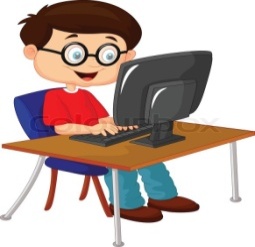 Cyber BeansPD-1 Ch-1 Memory and Storage DevicesCh-2 More on Windows 7TERM-I Ch-3 Internet of Things (IOT) Ch-4 Formatting in Microsoft Word 2010ICT – Extramarks(All topics to be covered up on Extramarks)Multiple Assessment:Quiz based on chapters Subject Enrichment:Lab Activity- 1. Customize the desktop, setting date and time.2. Insert Header and Footer, use of format painter.3. Apply superscript, subscript and shadow effect.4. Inserting (Coloumn break, Page break, line break)5. Setting (Page layout, page size, page colour)Discuss with your child about the various places where computers are used.ART Art & ActivityTopics- 1 to 10Craft- Necklace (Pulses Pasting), Flower Pot (Thermocol Ball Pasting)Exploration , Creative expression-G.K.Be a GK ChampPD-I Nature and Wildlife, India, SportsTERM-I Science and Technology, World Around Us, Literature and Language, Art and Entertainment, Mixed Bag, Problem SolvingGeneral AwarenessICT- Extramarks(All topics to be covered up on Extramarks)Motivate your child to read English & Hindi news paper everyday.SUBJECTSBOOKSLESSONSSKILLSACTIVITY+USE OF ICTPARENTS INVOLVEMENTP.E. Introduction to Yoga - Sukhasana, Padmasana, Shavasana, Ardha Chandrasana, Dhanurasana+ Surya Namaskar; Human Body-Heredity & Environment; Fundamental Movements & Physical Exercise; Importance of Warm Up & Limbering Down, Rest & Sleep; Rhythmic Ability & Reflexes- March Past	Balancing                              co-ordinationPlay indoor games with your child.DANCE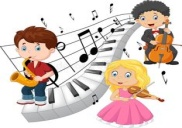 Basic Foot Work in various forms in classical with counting, Patriotic Song, Folk Dance, SalsaBasic Foot Work in various forms in classical with counting, Patriotic Song, Folk Dance, SalsaBasic Foot Work in various forms in classical with counting, Patriotic Song, Folk Dance, SalsaMUSICNational Anthem + National Song + Gayatri Mantra + Hanuman Chalisa + Ram Stuti + 2 Shlokas from GeetaThinking                                Time managementNational Anthem- https://www.youtube.com/watch?v=RqQ4asI70BgGayatri Mantra- https://www.youtube.com/watch?v=SPm-Qy5m39ENational Anthem- https://www.youtube.com/watch?v=RqQ4asI70BgGayatri Mantra- https://www.youtube.com/watch?v=SPm-Qy5m39EVALUE EDUCATIONDoing your best, Choose your role modelSUBJECTSBOOKSLESSONSSKILLSACTIVITY+USE OF ICTPARENTS INVOLVEMENTENGLISHLongman New ImagesLiteraturePD-I Ch-1 Patriotism, Ch-2 Leisure (Poem)Ch-3 HomesicknessTERM-I Ch-4 A Dream of School Supplies (Poem)Ch-5 Bravo! Amir Agha!, Ch-6 The Brave Little Kite (Poem), Ch-7 Through the Looking GlassUsing root words to locate meaningsICT – Extramarks(All topics to be covered up on Extramarks)Multiple Assessment:Task-1: ReadingTask-2: RecitationSubject Enrichment:ASLGive your child regular loud reading practice.ENGLISHWriting SkillsPD-I Myself, Paragraph Writing-Problems in Big Cities, Sick Leave Application TERM-I Formal Letter- Fee Concession Application, Paragraph- Importance of Reading, Diary Entry, Guided Composition, NoticeEffective writing communication, Spelling, Handwriting, VocabularyICT – Extramarks(All topics to be covered up on Extramarks)Multiple Assessment:Task-1: ReadingTask-2: RecitationSubject Enrichment:ASLEncourage your child to read story books.ENGLISHSpeaking SkillsGroup Discussion Topic-Fast Food CultureDiscuss, Listen, Concentrate, RecallICT – Extramarks(All topics to be covered up on Extramarks)Multiple Assessment:Task-1: ReadingTask-2: RecitationSubject Enrichment:ASLENGLISHReading SkillsComprehensionICT – Extramarks(All topics to be covered up on Extramarks)Multiple Assessment:Task-1: ReadingTask-2: RecitationSubject Enrichment:ASLENGLISHGrammarPD-I Kinds of Noun & Pronoun, The Use of Articles, Kinds of Adjective and their use, Kinds of Adverb and their useTERM-I The Connector, The Use of Some Prepositions, The Verb in English Grammar, The Use of Verb in Tenses, Simple and Continuous Tenses, Perfect and Perfect Continuous TensesComprehend, IdentifyBrain storm, SynthesizeICT – Extramarks(All topics to be covered up on Extramarks)Multiple Assessment:Task-1: ReadingTask-2: RecitationSubject Enrichment:ASLMotivate your child to read English newspaperENGLISHGroup RecitationPD-I Leisure TERM-I A Dream of School supplies, The Brave Little KiteICT – Extramarks(All topics to be covered up on Extramarks)Multiple Assessment:Task-1: ReadingTask-2: RecitationSubject Enrichment:ASLHINDImUes’kPD-I ikB&1% u;k losjk] ikB&2% tjk fQj ls crkvks] ikB&3% /kkscks dk dqÙkk u ?kj dk u ?kkV dkTERM-I ikB&4% cPpksa dh dpgjh] ikB&5 cPpksa dh dpgjh] ikB&6% lcls Js’B euq’;] ikB&7%j{kk dk mik;mPpkj.k {kerk]izokgICT- Extra Marks (All topics to be covered up on Extramarks)Multiple Assessment:Task-1: ReadingTask-2: Recitation Subject Enrichment:ASLizfrfnu ikB i<+ok,¡HINDIiBu dkS'kyikB okpucks/kxE;rk  ICT- Extra Marks (All topics to be covered up on Extramarks)Multiple Assessment:Task-1: ReadingTask-2: Recitation Subject Enrichment:ASLHINDIys[ku dkS'kyPD-I esjk ifjp;] vuqPNsn ys[ku&e/kqjok.kh]izkFkZuk i= TERM-I vuqPNsn& la?k’kZ gh thou gSA] bZesy] laokn] foKkiu] lwpuk] dgkuh ys[kuvfHkO;fDr Lrj ]'kCnp;uICT- Extra Marks (All topics to be covered up on Extramarks)Multiple Assessment:Task-1: ReadingTask-2: Recitation Subject Enrichment:ASLys[ku dk vH;kl djok,asHINDIekSf[kd {kerklcls Js’B euq’;Lej.k 'kfDr ] vkRefo'oklICT- Extra Marks (All topics to be covered up on Extramarks)Multiple Assessment:Task-1: ReadingTask-2: Recitation Subject Enrichment:ASLdfork ;kn djok,¡HINDIJo.k {kerkdgkuh lqukdj iz'u iwNukfo’k; dh le>] ,dkxzrkICT- Extra Marks (All topics to be covered up on Extramarks)Multiple Assessment:Task-1: ReadingTask-2: Recitation Subject Enrichment:ASLdgkuh lqukdj  iz'uiwNsaHINDIO;kdj.kPD-I foykse 'kCn] opu cnyks] laKk dh ifjHkk’kk] loZuke dh ifjHkk’kkTERM-I fyax cnyks] i;kZ;okph 'kCn] vusd 'kCnks ds fy, ,d 'kCn] eqgkojs] Hkk’kk vkSj O;kdj.kO;kdjf.kd Kku]+ Hkkf"kd KkuICT- Extra Marks (All topics to be covered up on Extramarks)Multiple Assessment:Task-1: ReadingTask-2: Recitation Subject Enrichment:ASLSUBJECTSBOOKSLESSONSSKILLSACTIVITY+USE OF ICTPARENTS INVOLVEMENTMATHEMATICSInteractive MathematicsPD-I Ch-1 Numbers, Ch-2 Roman Numerals Ch-3 Operations on Big NumbersTERM-I Ch-4 Factors & Multiples, Ch-5 Fractions, Ch-6 Decimals, Ch-7 Ratio, Proportion & Percentage,Ch-8 LengthIdentify Build, Logical Thinking,Decision MakingICT – Extramarks(All topics to be covered up on Extramarks)Multiple Assessment:Task-1: Mental Maths Quiz Subject Enrichment:Lab ActivityMake your child learn tables from (2-20)SOCIAL SCIENCESocial StudiesPD-I Ch-1: Globes and mapsCh-2 Latitudes and LongitudeCh-3: Weather and ClimateTERM-I Ch-4 Major LandformsCh-5 Natural ResourcesCh-6 The Land of Dense Forests-The Democratic Republic of CongoCh-7 The Land of the Ice and Snow GreenlandCh-8 The Land of Hot Sun-Saudi ArabiaCh-9 The Grasslands- PrairiesCh-10 PollutionCh-11 Saving the EnvironmentAwareness Critical Thinking And Creative WritingICT – Extramarks(All topics to be covered up on Extramarks)Multiple Assessment: Quiz based on the topic- Natural ResourcesSubject Enrichment:Map Work on regular basis Practice Map work with your child.SCIENCE Frank Experience Schience PD-I Ch-1 How plants increase in numberCh-2 Food and HealthTERM-I Ch-3 First Aid, Ch-4 Houses around us, Ch-5 Matter, Ch-6 Soil Erosion and Conservation, Ch-7 Rocks and MineralsCritical Thinking,Appreciation Analysis.ICT – Extramarks(All topics to be covered up on Extramarks)Multiple Assessment:MCQ based quiz on the topic – ‘Health and Hygiene’Subject Enrichment:1. Lab Activity- To show the presence of starch in plants.2. Prepare a chart showing various stages of germination of seeds.Discuss the benefits of plants with your child.SUBJECTSBOOKSLESSONSSKILLSACTIVITY+USE OF ICTPARENTS INVOLVEMENTCOMPUTERComputer BeansPD-I Ch-1 Types of SoftwareCh-2 Advanced Features of Windows 7TERM-I Ch-3 Working with Tables, Ch-4 Introduction to Artificial Intelligence Observation, InteractionICT – Extramarks(All topics to be covered up on Extramarks)Multiple Assessment:Quiz based on Ch-1. Types of SoftwareCh-2. Advanced features of Windows-7Ch-3. Working with TablesCh-4. Introduction to Artificial IntelligenceSubject Enrichment:Lab Activity- 1. Creating a folder, moving and restoring a folder2. Creating a table, inserting (Rows and Columns)3. Formatting a table, Apply Borders and Shading4. Merging and Splitting cellsDiscuss with your child about the various places where computers are used.ART Art & ActivityTopic- 1 to 9Craft- Octopus (Wool Pasting), Butterfly (Pencil Waste PastingExploration , Creative ExpressionG.KBe a GK ChampPD-I Unit - 1 Nature and Wildlife, Unit- 2 IndiaTERM-I Unit-3 Sports, Unit-4 Science & Technology, Unit-5 World Around Us, Unit-6 Literature and Language, Unit-7 Art and Entertainment, Unit-8 Mixed Bag, Unit-9 Problem SolvingLogical thinkingQuiz based on Current affairs.Help your child to enhance  knowledge about Natural world and Science.SUBJECTSBOOKSLESSONSSKILLSACTIVITY+USE OF ICTPARENTS INVOLVEMENTP.E.Human Body- Various Organ Systems & their functions, Body PosturesSports Skill Abilities- Introduction to Indigenous Games, Games in Ancient India, Games played in different parts of India, Track & Field EventsIntroduction to Yoga – 1. Sukhasana, Padmasana, Shavasana, Ardha Chandrasana, Dhanurasana; 2. Yoga Sutras of Patanjali; 3. Ashtanga Yoga (Eight Components of Yoga)Balancing   co-ordinationPlay indoor games with your child.DANCEBasic Foot Work in various forms in classical with counting, Patriotic Song, Folk Dance, SalsaMUSICNational Anthem + National Song + Gayatri Mantra + Hanuman Chalisa + Ram Stuti + 2 Shlokas from GeetaThinking  Time managementNational Anthem- https://www.youtube.com/watch?v=RqQ4asI70BgGayatri Mantra- https://www.youtube.com/watch?v=SPm-Qy5m39ENational Anthem- https://www.youtube.com/watch?v=RqQ4asI70BgGayatri Mantra- https://www.youtube.com/watch?v=SPm-Qy5m39EVALUE EDUCATIONDoing your best, Choose your role model